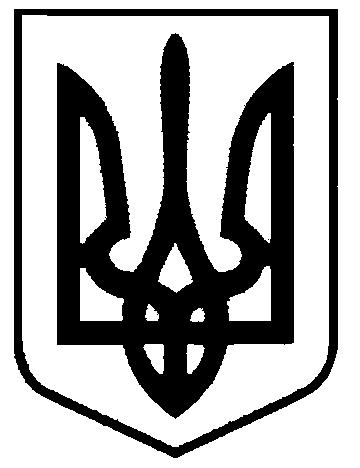 СВАТІВСЬКА МІСЬКА РАДАВИКОНАВЧИЙ КОМІТЕТРІШЕННЯВід «12»  жовтня  2020р.                           м. Сватове                                            № 87«Про видалення зелених насаджень»        Розглянувши акт  обстеження зелених насаджень №  53  від  8 жовтня  2020 року,  що підлягають видаленню та омолодженню, складені на підставі звернень мешканців м. Сватове, враховуючи що дані зелені насадження є аварійними та сухостійними, керуючись ст. 30 Закону України «Про місцеве самоврядування в Україні», Постановою Кабінету Міністрів України № 1045 від 01.08.2006 року «Про затвердження Порядку видалення дерев, кущів, газонів і квітників у населених пунктах», ст. 28 Закону України «Про благоустрій населених пунктів»Виконавчий комітет Сватівської міської радиВИРІШИВ:1. Затвердити акт обстеження зелених насаджень №  53  від  8 жовтня  2020 року. 2. Оформити ордери  на видалення та омолодження дерев, враховуючи відсутність їх відновної вартості за   адресами: - пров. Гончарівський, 14, клен – 1 шт. видалення; верба – 1 шт. видалення; маслина – 1 шт. видалення;- кв. Залізничників, 28д, абрикоса – 2 шт. видалення;- вул. Козацької Слави, 7, береза – 1 шт. видалення;- вул. Першотравнева - Набережна, 3, верба - 1 шт. видалення;- кв. Мирний, 32, акація – 3 шт. видалення;- кв. Мирний, 5, береза - 1 шт. видалення; каштан – 1 шт. видалення;- кв. Залізничників, 150г, дуб – 1 шт. видалення;- вул. Садова, 77, акація – 3 шт. видалення;- вул. Трударів, 34, береза – 1 шт. видалення; - вул. Першотравнева - Набережна, 64, береза – 1 шт. омолодження;- пл. 50 річчя Перемоги, 32, груша – 1 шт. видалення; абрикоса – 1 шт. видалення; каштан – 1 шт. видалення;- вул. Мира, 1, береза – 1 шт. омолодження;- вул. Макарова, 48, береза – 1 шт. видалення;- кв. Залізничників, 3, клен - 1 шт. омолодження;- вул. Широка, 19, акація 1 шт. видалення;- вул. Широка, 35, каштан - 2 шт. омолодження; береза – 1 шт. омолодження; - вул. Широка, 33, акація – 4 шт. видалення;- вул. Широка, 46, береза - 2 шт. омолодження; - кв. Залізничників, 8, клен – 4 шт. видалення; клен – 1 шт. омолодження;- вул. Столбового,  береза 1 шт. видалення;- кв. Мирний, 10, тополя 1 шт. омолодження;- кв. Мирний, 9, липа – 1 шт. видалення; береза – 1 шт. видалення;- кв. Мирний, 2, береза – 2 шт. видалення;- кв. Мирний, 15, тополя – 3 шт. омолодження;- кв. Мирний, 4а, береза - 1 шт. видалення;- кв. Незалежності, 1, абрикоса – 1 шт. видалення;- пл. Привокзальна, 3, тополя - 2 шт. видалення;- кв. Будівельників, 8, абрикоса - 2 шт. видалення;- кв. Залізничників, 66, дуб - 1 шт. видалення; - вул. Дружби, клен – 5 шт. видалення;- вул. Л. Бикова, 52, липа – 1 шт. видалення; 3.  Рекомендувати мешканцям, які звернулись з приводу видалення аварійних дерев, на місці видалених, висадити саджанці низькорослих дерев, які не будуть складати аварійної ситуації в зоні ліній електромереж.4.   Контроль за виконанням даного рішення покласти на першого заступника міського голови Людмилу  Жаданову .Сватівський міський голова                                                                       Євген РИБАЛКО